MY 4-H RECORD BOOK REVIEW FORM Year		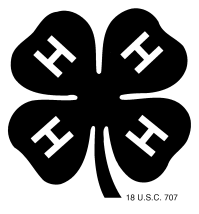 This review form is to be completed by the 4-H member and his	parent/guardian. When the form is completed, it is to be put in the 4-H member’s Record Book following the title page.Member’s Name:_______________________________________Part 1. Rate your 4-H Record Book in the following areas:Part 2. 4-H Project Pin Consideration This year I believe I did my best work in  ________________________ Project(s) and want to receive consideration for an award in that area.Part 3. Observations by ParentsPepin County 4-H Record Review Form/8-2011-PinkI gave my best effortI did “ok”I could have done betterCover – front & backTitle Page4-H Activity RecordProject WorksheetsFinancial Records4-H StoryIn looking at your child’s 4-H year, please comment on how 4-H has benefited your son or daughter: __________________________ Parent/Guardian Signature 